Correctif de la consigne n°1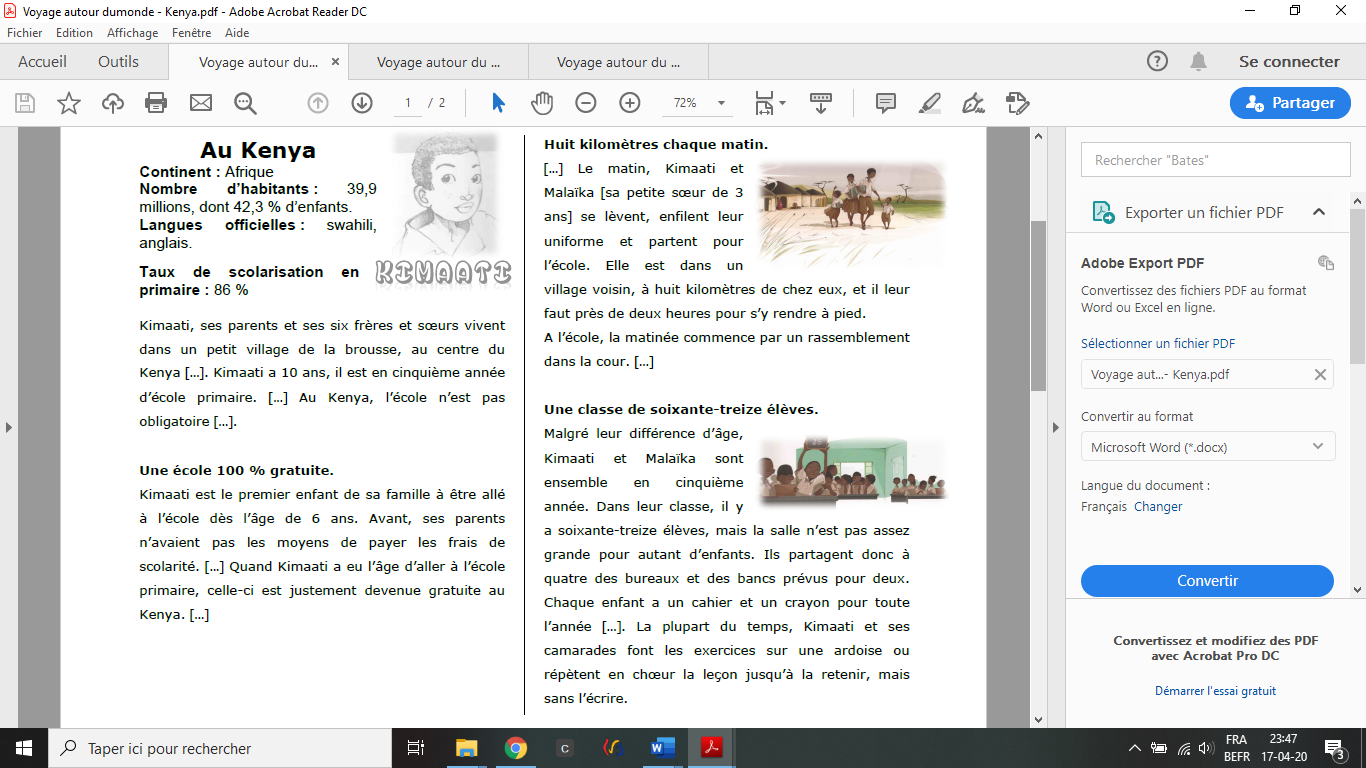 MathématiquesQuelques devinettes Devinette 1Je suis  666,222Devinette 2 Devinette 3Devinette 4Devinette 5 Si je double le nombre de lapins, ils mangeront le double de carottes dans le même temps. Donc 6 lapins mangeront 6 carottes en 3 minutes. Si on triple le temps (9min), ils pourront en manger 3 fois plus. Donc 6 lapins mangeront 18 carottes en 9 minutes. Ne bouger qu’un paramètre à la fois. Devinette 6 Le papa à 33 ans et le fils a 3 ans. Devinette 7 Combien y’a-t-il de cubes ? 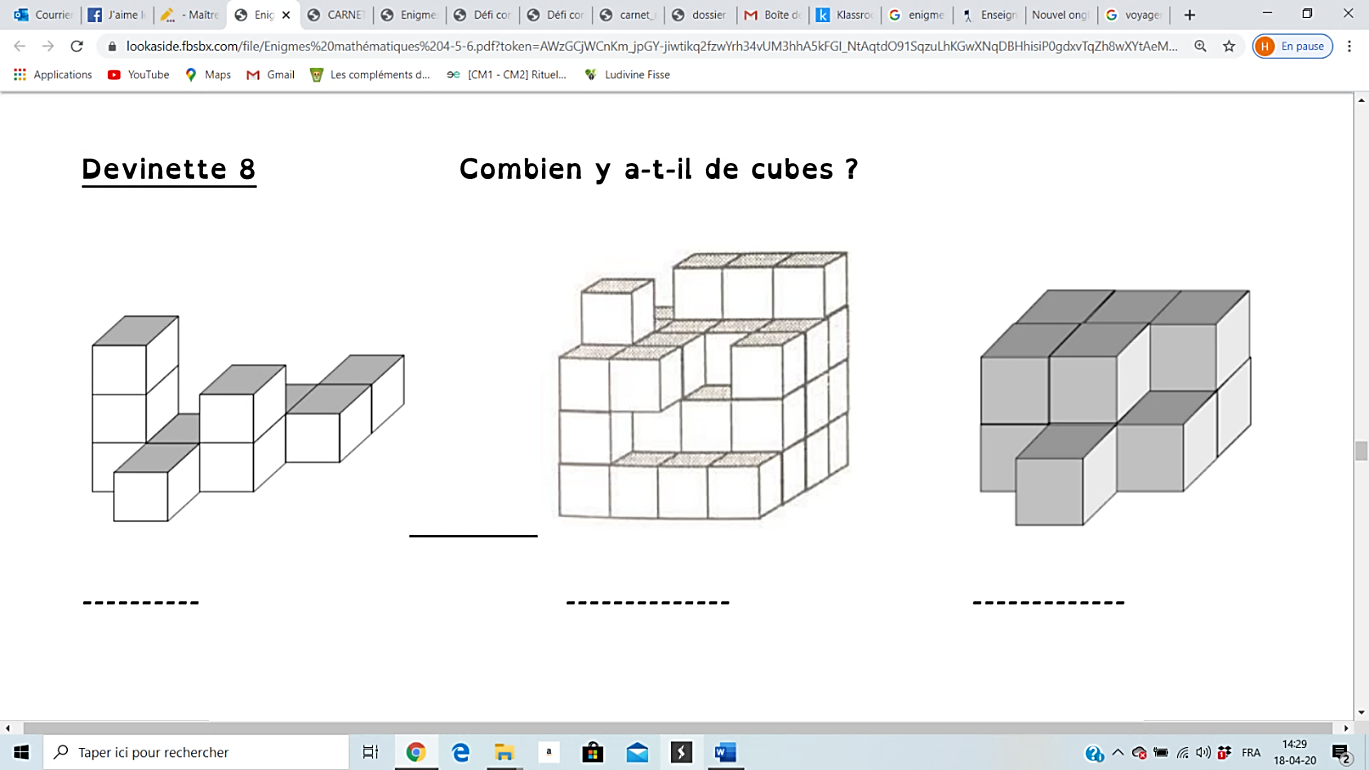 10                                                                   45                                                            12Texte ATexte BTexte C1.Donne le nom du personnage présenté.KyaEkramKimaati2. Quel âge a-t-il ?9 ans9 ans10 ans3.Sur quel continent vit-il ?AmériqueAsieAfrique4.L’école est-elle obligatoire ?OuiNormalement oui, mais beaucoup d’enfants doivent travailler pour aider leur famille.Aujourd’hui, oui.5.Quels vêtements met-il pour se rendre à l’école ?Pas d’uniforme mais certains vêtements sont interdits (ex : jupes très courtes).En école privé = Uniforme : short bleu + chemise blanche.Un uniforme6.Cite 3 apprentissages qu’il réalise en classe.Anglais, géo, Histoire, sciences, arts plastiques, musique, sport...Math, biologie, éducation civique, histoire, géo, sport…Anglais, histoire, géo, cours d’hygiène et d’entretien pour s’occuper d’une maison.7.A quel(s) jeu(x) aime-t-il jouer lors des récréations ?Base-ball, kick-ball, dodge-ballCricket ou cabadiAvec des jouets qu’il confectionne lui-même : voiture, camion, balle en caoutchouc…8.Que mange-t-il pour le diner ? Lunch box (sandwich + fruit + jus)Cantine ambulante : légumes, riz, galettes « chapatis ». Pas de viande.De « l’ugali » (bouillie à base de farine de maïs).9.Comment se rend-il à l’école ?En « rickshaw » (vélo avec remorque).A pied, en faisant 8 km pour s’y rendre soit 2 heures de marche.CMDMUMCDU463323Monopoly Poker Tarot Uno Petits Chevaux Léo Clara Julie Tom Yassine Pomme 10 Banane 4 Noix de coco 2 Dernière addition 2 + 10 + 4 = 16 